Worksheet 4.3 Graphing with X and Y Intercepts				Algebra 1				KittName:__________________________ __________________________Date:_________________________Period:______ 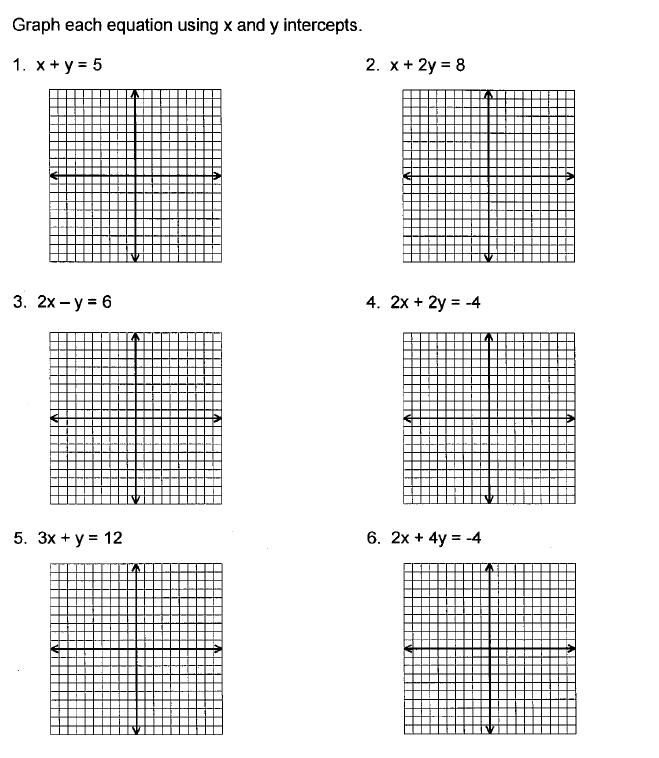 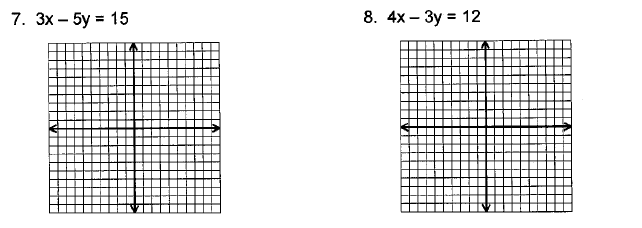 